新城区地震应急预案新城区人民政府2022年8月1总则1.1编制目的以习近平新时代中国特色社会主义思想为指导，深入贯彻落实习近平总书记关于防范化解重大安全风险和防灾减灾救灾重要论述，保障本地区地震应急工作依法及时、高效、有序开展，提高应对地震事件的能力，最大程度减少人员伤亡、经济损失和社会影响，维护社会正常秩序。1.2编制依据依据《中华人民共和国突发事件应对法》《中华人民共和国防震减灾法》《破坏性地震应急条例》《国家地震应急预案》《内蒙古自治区防震减灾条例》《内蒙古自治区自然灾害救助应急预案》《内蒙古自治区地震应急预案》《内蒙古自治区地震预警管理办法》《内蒙古自治区地震应急预案管理办法》《呼和浩特市地震应急预案》《新城区突发公共事件总体应急预案》等法律、法规和文件，结合我区实际，制定本预案。1.3适用范围本预案适用于新城区行政区域内发生地震灾害，以及其他相邻地区发生的可能对新城区造成影响的破坏性地震的应对和处置工作。1.4应急工作原则地震应急与抗震救灾坚持统一领导、军地联动，分级负责、属地为主，资源共享、快速反应；坚持人民至上、生命至上，最大程度减少人员伤亡和经济损失。地震灾害发生后，在区委、区政府的统一领导和指挥下，本区各级人民政府和有关部门按照职责分工密切配合、信息共享、资源互通、协同行动，共同做好应急处置工作。2组织机构与职责新城区抗震救灾指挥部是区政府抗震救灾和地震应急处置工作的指挥和协调机构，在区委、区政府和上级抗震救灾指挥机构的共同领导下，统一领导、指挥、部署和协调全市抗震救灾及地震应急处置工作。2.1抗震救灾指挥部2.1.1抗震救灾指挥部组成总指挥：区长常务副总指挥：分管应急管理工作的副区长、副总指挥：宣传部部长、公安分局局长、区政府办公室主任、应急管理局局长、发改委主任成员单位：区委宣传部、武装部、应急管理局、民政局、发改委、教育局、公安分局、财政局、自然资源分局、生态环境分局、住建局、交管大队、农水局、林草分局、卫健委、审计局、市场监管局、文体旅游广电局、新城供电分公司、鸿盛供电分公司、气象分局、统计局、消防救援大队、工信局、融媒体中心、红十字会、镇（街道）、区域服务中心。2.1.2抗震救灾指挥部职责贯彻落实党中央、国务院、内蒙古自治区、呼和浩特市和区委、区政府关于抗震救灾工作的决策部署。负责部署指挥本区行政区域内地震事件的应对工作，主要包括：研究制定应对地震事件的政策措施和指导意见；负责指挥协调区有关部门和镇（街道）、区域服务中心开展应急处置工作；分析总结地震事件应对工作；负责协调应急救援专业队伍、应急救援社会力量、应急避难场所的管理；负责应急物资的保障工作。2.2抗震救灾指挥部办公室及职责抗震救灾指挥部办公室设在区应急管理局，主任由区应急管理局局长担任，副主任由区应急管理局主管副局长担任。主要职责是：（1）迅速了解、收集、汇总震情、灾情、应急救援情况，并及时向指挥部报告；（2）向指挥部提出地震灾害的应急响应级别；（3）负责与指挥部成员单位联系，下达指挥部命令、通令和要求；（4）配合自治区、市有关部门组织地震灾害损失调查和快速评估；（5）负责审查地震新闻宣传报道，组织抗震救灾新闻发布会；（6）负责处理指挥部日常事务。2.3成员单位及职责宣传部：负责组织和协调新闻媒体及时向社会发布减灾救灾信息，做好舆情监测和引导工作。武装部：负责驻区部队、武警部队协调工作、救助训练和培训；落实地震灾害应急抢险物资储备工作；组织协调驻区部队、武警、民兵、预备役部队参加抗震抢险救灾；根据灾情实际情况，协调军分区、警备区协助应急救援。应急管理局：负责灾情核查和信息管理；负责组织、协调减灾救灾工作和地震灾害救助应急体系建设；建立应急协调联动机制；拟定应急救援装备储备和需求计划，组织建立全区应急物资共用共享和协调机制；组织编制全区地震灾害救助应急预案，负责全区地震灾害应急宣传教育和培训工作；承担区抗震救灾指挥部办公室日常工作，协调各成员单位及区地震灾害应急救助专家组织开展减灾救灾工作。民政局：负责配合相关部门分配救灾款物并监督检查使用情况；指导协调救灾捐赠工作。发改委：统筹规划，将地震防灾、减灾及救灾应急储备项目建设纳入国民经济和社会发展规划；配合区民政、财政部门制定全区地震灾害救助物资储备规划和储备库规划；建立与其他地区的物资调剂供应渠道，负责灾毁工程恢复重建项目的审批、核准、备案以及灾后重建中央预算内投资计划申报工作等。教育局：负责组织教育系统开展地震防灾、减灾、救灾活动；负责教育领域灾情的核实工作，落实相应工作人员并及时上报灾情信息，指导帮助受灾学校恢复正常教学秩序；组织对学生进行防灾减灾知识宣传教育。公安分局：负责灾区的现场安全警戒和灾区交通秩序、社会治安维护等工作，依法打击造谣惑众和盗窃、哄抢救助物资等违法犯罪活动；协助组织灾区群众的紧急转移工作；负责重要目标和要害部位的安全保卫工作。财政局：负责统筹安排地震灾害救助有关经费保障，并做好资金监管工作。自然资源分局：负责地质灾害防治的组织、协调、指导和监督工作；会同相关部门发布泥石流、滑坡、崩塌等突发地质灾害气象风险预警；协调市自然资源局提供必要的援助。生态环境分局：负责组织指导因地震灾害引发的突发环境事件的应急监测，分析研判事故现场污染状况及趋势变化，组织现场废弃物的处置，并向区政府提出相应的建议和措施；负责处置因地震灾害引发的突发环境事件；根据事件发展情况，联系市生态环境局和相关专家提出控制、消除环境污染的指导措施。住建局：负责灾区市政道路建设和运行安全管理工作，负责指导监督全区天然气、供热行业隐患排查和灾后重建工作；负责指导建筑工程的抗震设防、灾后群众住房和灾区校舍、卫生院等公共设施恢复重建的规划、设计、质量安全监督工作，为灾区倒损民房恢复重建提供必要的技术支持；负责组织协调市政公用行业（含城市道路桥梁隧道、城市照明、供水、供热、排水、污水处理等）的应急处置和灾情信息上报工作。交管大队：负责交通管制；负责制定交通疏导预案；负责抢险救灾现场及路线的交通应急保障工作。农水局：配合应急管理局查核、评估农业、畜牧业因灾损失情况；负责灾区调整农牧业结构、提出农牧业生产救灾资金的分配意见，参与救灾资金管理和发放工作；对种子(种畜禽)、饲草、兽药等救灾物资进行储备、调剂和管理；指导协调灾区做好生产自救、恢复农业生产；负责全区灾后水利、农牧设施修复工作；承担水利工程、农牧工程防守和应急抢险工作；指导全区水利工程设施安全运行管理；负责灾后的农村公路建设和日常养护工作。林草分局：负责森林和草原地震灾害隐患排查治理，重点控制和防范地震灾害对森林草原次生灾害的影响。卫健委：负责组织做好灾区卫生防病和医疗救治工作；负责指导受灾地区卫生部门开展生活饮用水卫生监督监测和卫生知识宣传工作；及时报告地震灾害医疗卫生救援和疫情信息；根据需要及时向灾区派遣医疗防疫专家队伍和支持应急药品，组织心理卫生专家赴灾区开展心理抚慰工作。审计局：负责对各级、各部门地震灾害救助款物和捐赠款物的管理使用情况进行审计监督。市场监管局：负责组织开展灾区的食品药品安全监管，负责提供救灾物资和捐赠物资的产品质量检测技术服务；负责特种设备、压力容器、压力管道的隐患排查治理和对地震灾害影响的控制和防范。文体旅游广电局：负责景区、饭店、体育场馆地震灾害风险排查，落实景区、饭店、体育场馆应急保障机制的建立；协调指导做好游客的疏散、转移、避险工作；负责协助发布景区灾害预警信息，负责全区旅游行业受灾情况统计报告，负责指导灾区广播、电视系统设施的应急抢修和恢复重建工作，负责统计报告全区广电领域受灾情况。新城供电分公司和鸿盛供电分公司：负责组织供电系统开展救灾指挥部、医院、灾民安置点等重要部位的供电保障工作；配合相关部门做好电网灾情的核实、统计和上报工作；及时帮助受灾用户恢复用电，维护灾区用电秩序，做好因灾毁坏电网的修复重建工作。气象分局：组织制订和实施本行政区域气象灾害防御规划；组织本行政区域内气象灾害防御应急管理工作；负责本行政区域内地震灾害保障工作；负责灾害性天气的监测、预报、预警和应急气象服务，提出防御地震灾害的对策与建议；负责组织做好全区人工影响天气作业、农业气象技术服务、气象灾害防御科普宣传等工作。统计局：负责对灾情统计工作进行业务指导，协助建立和完善灾情统计制度；协助做好灾情统计数据的分析评估。消防救援大队：负责组织消防队伍配合各专业队做好地震抢险、营救群众、转移物资等抗震救灾任务；协助做好受灾群众的紧急转移安置、因灾失踪人员的搜救和其他救助工作。工信局：负责协调全区无线电设施的应急抢修维护，协助做好灾区的通信保障工作；根据实际需要，协调电信运营企业及时采取措施恢复受损的通信线路和设施；协调有关工业产品的应急生产；协调电信运营企业利用公众信息网开展地震灾害应急宣传教育工作，负责加强对全区重要商品市场运行和供求形式的监控，协调救灾和灾后恢复重建物资的组织、供应。融媒体中心：负责整合区属媒体资源，开展地震灾害应急宣传教育工作；统筹做好信息发布、新闻宣传等相关工作；利用公众信息网做好积极正面报道，弘扬正能量的宣传工作。红十字会：负责组织管理、调配红十字会员、志愿者和救护员参与伤员救治、心理干预等工作；负责对口捐赠款物的接收、发放和管理。各镇（街道）、区域服务中心：完善地震灾害救助机制，落实工作人员，做好灾情的信息上报工作；负责组织、协调、实施本辖区内的应急和救助工作；组织受灾群众开展自救互救。2.4工作组组成及职责区抗震救灾指挥部设立相应工作组，并根据多灾种叠加影响或其他实际工作需要增加、调整，各组长单位牵头制定本组工作方案。各组主要职责如下：（1）灾情信息管理组由区应急管理局牵头，自然资源分局、住建局、生态环境分局、交管大队、工信局、农水局、卫健委、统计局、财政局、林草分局、气象分局、各镇（街道）、区域服务中心参加。主要职责：地震灾害信息收集、统计、汇总、分析和报送；派出工作组对灾区人员伤亡、财产损失及各类设施损毁情况进行核实评估；协助宣传引导组统一发布灾情、救灾信息；准备灾区地理信息数据，组织灾区现场影像获取等应急测绘，开展灾情监测和空间分析，提供应急测绘保障服务。（2）抢险救援组由区应急管理局牵头，公安分局、民政局、武装部、自然资源分局、消防救援大队、各镇（街道）、区域服务中心参加。主要职责：负责人员搜救及综合抢险救援工作；组织开展地震次生衍生灾害应急处置工作；组织专业救援队伍和社会救援力量以及其他应急救援队伍、抢救被困群众及财产，转移安置受灾群众。（3）生产生活救助组由区应急管理局牵头，民政局、财政局、工信局、交管大队、教育局、农水局、卫健委、市场监管局、发改委、妇联、红十字会、各镇（街道）、区域服务中心、中国铁路呼和浩特局集团有限公司、内蒙古民航机场集团公司、呼和浩特市地铁运营公司参加。主要职责：负责全区通信、供水、排水、供电、供气、供热、广播电视等系统抢险及正常运行保障；完成区抗震救灾指挥部交办的其他任务。申请、安排下拨救灾应急资金；调运粮食、食品、农资等物资，保证灾区群众恢复生产生活必需品的供应；调配救助物品，保障受灾群众基本生活，做好受灾群众安置工作。（4）安全维稳组由公安分局牵头，交管大队、武装部、各镇（街道）、区域服务中心参加。主要职责：组织调集警力及时驰援灾区，参与灾区治安管理和安全保卫工作，依法打击各类违法犯罪活动，维护现场及周边社会治安和道路交通秩序，保证抢险救灾工作顺利进行。（5）医疗防疫组由卫健委牵头，工信局、生态环境分局、市场监管局、红十字会、各镇（街道）、区域服务中心参加。主要职责：负责拟定人员救治和卫生防疫应对措施，统筹协调受伤人员医疗救治、卫生防疫、临时医疗点设置等工作；检查、监测灾区饮用水源和食品，防范和控制各种传染病等疫病的暴发流行；做好伤员、灾区群众和救援人员的医疗服务与心理援助。制定实施灾后动物防疫方案，根据当地动物疫病流行情况开展相应重大动物疫病和人畜共患病防控；完成区抗震救灾指挥部交办的其他任务。（6）物资保障组由应急管理局牵头，发改委、民政局、农水局、工信局、交管大队、市场监管局、各镇（街道）、区域服务中心等单位参加。主要职责：负责组织生产、调运抢险救援产品，保障抗震救灾工作期间生活必需品和抢险救援装备等物资供应；完成区抗震救灾指挥部交办的其他任务。（7）恢复重建组由住建局牵头，自然资源分局、应急管理局、财政局、教育局、农水局、各镇（街道）、区域服务中心等部门参加。主要职责：负责灾后指导恢复重建选址和规划工作，帮助灾区因灾倒塌和损坏的居民住房、学校、医院等基础设施的恢复重建。（8）群众安置组由区民政局牵头，发改委、教育局、财政局、住建局、统计局、市场监督管理局、红十字会、各镇（街道）、区域服务中心、国网电力、电信等单位组成。职责：发挥基层党组织战斗堡垒和广大党员先锋模范作用，广泛动员、组织和凝聚群众，构筑群众自救互救体系；制定实施受灾群众救助工作方案以及相应的资金物资保障措施，组织调集、转运帐篷和灾区生活必需品等抗震救灾物资，指导灾区镇（街道）、区域服务中心做好受灾群众的紧急转移和安置工作，支援灾区保障群众基本生活和市场供应；负责社会动员和志愿服务管理工作；组织开展建筑物安全性鉴定；完成区抗震救灾指挥部交办的其他任务。（9）宣传引导组由宣传部牵头，统战部、融媒体中心、公安分局、工业信息化局、各镇（街道）、区域服务中心参加。主要职责：负责抗震救灾的新闻宣传、信息发布、舆论引导、舆情应对等工作；负责协调在本区的外籍和港澳台人员的相关救援安置工作；完成区抗震救灾指挥部交办的其他任务。2.5其他救援力量及职责2.5.1抗震救灾指挥部聘请专家，组成抗震救灾应急专家顾问组，对区抗震防灾、减灾、救灾工作重大决策和重要规划提供政策咨询和建议，为地震灾害的灾情评估、应急救助和灾后救助提出咨询意见和对策建议。2.5.2社会力量是指在人民群众中的热心志愿者（组织）、社会爱心人士。社会力量在应急救助工作中服从应急指挥办公室的统一指挥和调度。3震前防控措施3.1信息监测与报告区应急管理局配合自治区地震局开展本区域的地震信息监测及宏观异常的分析研究，并将震情、灾情信息及时报告区委、区政府和区抗震救灾指挥部办公室。3.2风险防控区应急管理局密切监视自治区、市地震局发布的震情发展，依据震情做好跟踪工作。区政府和街道办事处，应当组织开展地震知识的宣传普及活动和地震应急演练。村民委员会、居民委员会应当根据所在地人民政府的要求，开展地震知识宣传普及活动和地震预警应急演练。区应急管理局应当指导、协助、督促有关单位做好地震预警知识的宣传教育和地震预警应急演练工作。4信息报告与发布信息报告应贯穿于地震灾害事件的预防与应急准备、应急处置与救援、震后恢复与重建等应对活动的全过程。报送信息，要做到及时、客观、真实，不得迟报、谎报、瞒报和漏报。4.1信息报告地震发生后，相关镇（街道）、区域服务中心、地震和应急等部门要及时报告震情、灾情、救援等相关信息，紧急信息要边报告、边处置、边核实。在初期响应阶段，受灾镇（街道）、区域服务中心、相关成员单位组织开展现场灾情收集、分析研判工作，及时将收集整理、核实修正的相关信息报送至抗震救灾指挥部办公室。在处置实施阶段，受灾镇（街道）、区域服务中心应积极主动收集灾情、社情，并对所收集的灾情、社情进行分析判断，持续上报相关信息，相关工作组牵头单位持续上报人员搜救、抢险处置等工作动态，信息上报工作直到应急处置结束。抗震救灾指挥部办公室分类、汇总相关信息后立即报告区委、区政府和市抗震救灾指挥部办公室。4.2信息发布区抗震救灾指挥部按照分级响应原则，分别负责相应级别地震灾害信息发布工作，回应社会关切。信息发布要统一、及时、准确、客观。区应急管理局要协调区委宣传部，做好发稿和记者安全、生活等后勤保障。5应急响应5.1灾害分级根据《内蒙古自治区地震应急预案》和《呼和浩特市地震应急预案》，地震灾害分为特别重大、重大、较大、一般四级，地震灾害分级标准见表1。表1  呼和浩特市地震灾害分级标准注：以上有关数量的表述中“以上”包括本数，“以下”不包括本数。5.2响应分级根据地震灾害的大小分级情况，将地震灾害应急响应分为Ⅰ级、Ⅱ级和Ⅲ级，地震应急响应级别及抗震救灾指挥机构见表2。应对重大和特别重大地震灾害，启动Ⅰ级响应，即在国务院抗震救灾指挥部及自治区抗震救灾指挥部统一领导、指挥下，按照国务院、自治区的要求组织开展地震应急工作。应对较大地震灾害，启动Ⅱ级响应，即直接接受市抗震救灾指挥部领导组织的地震应急工作。应对一般及有感地震灾害，启动Ⅲ级响应，由区抗震救灾指挥部领导组织地震应急工作。表2 地震应急响应级别及抗震救灾指挥机构5.3响应启动程序本区及邻近地区发生破坏性地震以后 ，区应急管理局根据上级提供的地震速报参数（时间、地点、震级），向区抗震救灾指挥部提出响应级别和抗震救灾的初步建议。指挥部根据此建议和初期灾情启动相应的地震应急响应级别。（1）符合Ⅰ级响应级别的地震发生后，区抗震救灾指挥部启动Ⅰ级响应级别，负责先期抗震救灾的指挥工作，同时上报震灾相关情况，待国务院抗震救灾指挥部及自治区抗震救灾指挥部成立，立即配合上级抗震救灾指挥部的工作。按上级抗震救灾指挥部统一部署开展抗震救灾工作，并提供应急指挥保障和服务工作。（2）符合Ⅱ级响应级别的地震发生后，区抗震救灾指挥部启动Ⅱ级响应级别，负责先期抗震救灾的指挥工作，同时上报震灾相关情况，待市抗震救灾指挥部成立，立即配合上级抗震救灾指挥部的工作。按上级抗震救灾指挥部统一部署开展抗震救灾工作，并提供应急指挥保障和服务工作。（3）符合Ⅲ级响应级别的地震发生后，区抗震救灾指挥部自行启动相应的地震应急预案。有感地震由区应急管理部门组织应对。5.4响应级别调整地震应急响应启动后，可视地震灾害事态发展情况对响应级别及时进行调整，避免响应不足或响应过度。对于发生在重点地区或重大活动举办、重要会议召开等时期的地震灾害，可适当提高响应级别。5.5响应终止当应急期过后，区抗震救灾指挥部根据上级指挥部的意见及灾区救援情况，决定Ⅰ级、Ⅱ级响应终止。区抗震救灾指挥部根据灾区救援情况，决定Ⅲ级响应终止。6应急响应措施地震灾害发生后，根据灾情和抗震救灾需要，区抗震救灾指挥部依据分级负责的原则，立即组织相关部门釆取紧急救助措施。6.1搜救受困人员各基层组织、社会组织等作为突发事件“第一响应人”，第一时间组织开展自救互救，并在镇（街道）和公安机关指挥下做好秩序维护、道路引领等先期处置工作。先期处置时要迅速、准确研判态势，及时疏散安置周边受影响的居民，做好现场管控，第一时间控制现场事态。同时，组织协调当地武装部队、消防救援队伍、住建等各方面救援力量，抢救被压埋人员。对老、幼、病、残、孕等特殊群体要明确责任人，采用有针对性的应急处置与救援措施。现场救援队伍之间加强衔接和配合，合理划分责任区边界，遇有危险时及时传递警报，做好自身安全防护。救援的同时，视情况迅速与市抗震救灾指挥部汇报情况，并请求支援。6.2开展医疗救护和卫生防疫迅速组织协调应急医疗队伍赶赴现场，抢救受伤群众，必要时建立野外流动医院或医疗点，实施现场救治。加强救护车、医疗器械、药品和血浆的组织调度，特别是加大对重灾区及偏远地区医疗器械、药品供应，确保被救（伤、病）人员得到及时医治，最大程度减少伤员致死、致残。统筹周边地区的医疗资源，根据需要分流重伤员，实施异地救治，开展灾后心理援助。加强灾区卫生防疫工作。及时对灾区水源进行监测消毒，开展食品安全风险监测和饮用水卫生监督；妥善处置遇难者遗体，做好死亡动物、医疗废弃物、生活垃圾、粪便等消毒和无害化处理；加强鼠疫、狂犬病以及霍乱等肠道传染病的监测、防控和处理，有针对性接种疫苗；实行重大传染病和突发卫生事件每日报告制度。6.3安置受灾群众开放应急避难场所，组织筹集和调运食品、饮用水、衣被、帐篷、移动厕所等各类救灾物资，解决受灾群众吃饭、饮水、穿衣、住处等问题；在受灾镇（街道）、区域服务中心设置生活用品发放点，确保生活用品的有序发放；根据需要组织生产、调运、安装活动板房和简易房；在受灾群众集中安置点配备必要的消防设备器材，严防火灾发生。救灾物资优先保证学校、医院的需要；优先安置孤儿、孤老及残疾人员，确保其基本生活。鼓励采取投亲靠友等方式，广泛动员社会力量安置受灾群众。做好遇难人员的善后工作，抚慰遇难者家属；积极创造条件，组织灾区学校复课。6.4抢修基础设施抢通修复因灾损毁的交通设施，协调运力，优先保证应急抢险救援人员、救灾物资和伤病人员的运输需要。抢修供电、供水、供气、通信、广播电视等基础设施，保障灾区群众基本生活需要和应急工作需要。6.5防御次生灾害加强易燃、易爆、易泄漏等危险化学品生产储存设备、输配电线路、供电、供气等设施受损情况排查，及时采取安全防范措施。配合上级部门加强次生灾害监测，防范因强余震和降雨等造成新的人员伤亡和交通堵塞。6.6维护社会治安严厉打击盗窃、抢劫、哄抢救灾物资、借机传播谣言制造社会恐慌等违法犯罪行为；在受灾群众安置点、救灾物资存放点等重点地区，增设临时警务站，加强治安巡逻，增强灾区群众的安全感；加强对党政机关、要害部门、金融单位、监狱等重要场所的警戒，做好涉灾矛盾纠纷化解、法律服务和法律援助工作，维护社会稳定。6.7开展社会动员加强志愿服务管理；及时开通志愿服务联系电话，统一接收志愿者组织报名，做好志愿者派遣和相关服务工作；根据灾区需求、交通运输等情况，向社会公布志愿服务需求指南，引导志愿者安全有序参与。视情开展为灾区人民捐款捐物活动，加强救灾捐赠的组织发动和款物接收、统计、分配、使用、公示反馈等各环节工作。7灾后救助与恢复重建7.1善后处置区相关委办局和区政府负责组织及时清理和处理污染物。因救灾需要临时征用的房屋、运输工具、通信设备等应当及时归还，造成损坏或者无法归还的，按照有关规定给予补偿。7.2过渡性安置各镇（街道）、区域服务中心负责受灾群众过渡性安置。过渡性安置可采取就地安置与异地安置、政府安置与自行安置相结合等方式。安置地点应选择在安全地区，避开地震活动断层等存在安全隐患的地方，应急避难场所内应设置保障民众基本生活需要的设施，区相关部门协调保障生活物资供应，并加强食品卫生、疫病等方面的监测及防控。7.3规划重建特别重大地震灾害事件发生后，区委、区政府在市委、市政府的支持和指导下，与相关部门共同编制灾后恢复重建规划，经报市委、市政府批准后，组织实施。重大地震灾害事件发生后，由区政府组织相关镇（街道）、区域服务中心按照短期恢复与长远发展并重的原则，制定恢复重建规划，在区政府的支持和指导下组织实施。较大、一般地震灾害发生后，区政府根据实际工作需要指导受灾镇（街道）、区域服务中心编制地震灾后恢复重建规划。受灾镇（街道）、区域服务中心应当根据灾后恢复重建规划，有计划、分步骤地组织实施本区域灾后恢复重建。区政府有关部门对灾区恢复重建规划的实施给予指导。8保障措施8.1队伍保障各相关部门负责做好队伍建设及管理工作，按照“一队多用、平灾结合、专兼结合、综合减灾”的原则，落实人员及装备，定期组织应急培训和演练，以提高地震灾害抢险救援能力。区应急管理局负责地震应急专家队伍组建，组织地震灾害专业应急救援力量建设，指导综合性应急救援专业队伍建设和各区及社会应急救援力量建设。区有关部门加强公安、消防、地质、危险化学品、医疗卫生等地震灾害应急救援队伍建设，配备必要的物资装备，经常性开展协同演练，提高共同应对地震灾害的能力。镇（街道）、区域服务中心组织动员社会各方面力量，建立基层地震抢险救灾队伍，加强日常管理和培训。镇（街道）、区域服务中心、各有关部门发挥共青团和红十字会作用，依托社会团体、企事业单位及社区建立地震应急救援志愿者队伍，形成广泛参与地震应急救援的社会动员机制。交通、供水、供电、供气、通信等生命线工程设施产权单位、管理单位或生产经营单位加强抢险抢修队伍建设。8.2技术保障区政府负责应建立全面反应本地实际的地震应急基础数据库，并实施动态管理；区气象部门做好气象预报预警等相关保障工作，加强气象监测，密切关注灾区重大气象变化；区相关部门配合做好相关数据的提供及更新。8.3应急避难场所保障应急管理局要加强对应急避难场所建设管理的顶层设计，推动应急避难设施建设。规划、住建、园林、体育、人防、文化和旅游、教育等部门要结合各自职责，进一步拓展广场、绿地、公园、体育场馆、人防工程、宾馆、学校等公共场所的应急避难功能，推进各级各类地震应急避难场所建设，并会同各区做好运行维护、管理和保障工作。8.4救灾物资保障区应急管理局、市场监管局、卫健委、工信局等有关部门，按照职能分工，建立健全地震应急救援物资储备、使用管理制度，建立地震应急救援物资生产、储存、调拨体系，制定并实施应急救灾物资保障方案；推进救灾应急物资储备库的规划建设，增加救灾物资储备品种和数量，保障震后本区食品、药品、帐篷等生活必需品及救灾物资的供给。鼓励家庭应急物资储备。8.5应急资金保障按照突发事件应对专项准备资金相关管理规定，地震灾害事件发生后，区财政局应积极做好资金保障工作。相关部门按照规定，及时做好资金申请、审批工作。财政和审计部门对突发事件应对专项准备资金的使用和效益进行监管和评估。8.6应急检查区应急管理局会同住建局等部门组成联合检查组，依照相关检查制度规定，对镇（街道）、区域服务中心和相关委办局应急措施的落实情况进行检查。督促城市生命线工程和易发生次生、衍生灾害的部门和单位做好紧急处置和特殊保护措施等各项准备工作。8.7宣传动员、培训和演练区委、区政府要做好地震宣传动员工作，制定应对地震灾害事件的宣传教育规划，编制公众应对地震灾害事件的教材及宣传材料；通过广播、电视、网络等媒介宣传地震应急工作的方针、政策、法律、法规和规章；有计划地开展应对地震灾害事件的相关培训；按照相关规定，开展专业性地震应急演练。区抗震救灾指挥部办公室适时组织开展综合性应急演练。镇（街道）、区域服务中心、社区（村）、社会团体、企事业单位等组织本地区、本单位人员开展防震减灾法律法规、自救互救常识等的宣传教育和培训，组织相关演练。9其他地震事件的应急处置9.1临震预报事件9.1.1临震预报事件定义临震预报事件是指区政府发布未来10日内可能发生破坏性地震的预报，需要及时进行处置的地震事件。9.1.2临震预报应急处置区政府根据相关法规发布临震预报后，本区抗震救灾指挥部各成员单位、镇（街道）、区域服务中心迅速进入临震预报应急状态，做好各项准备工作。（1）区抗震救灾指挥部组织召开指挥部会议，通报临震预报意见，部署各项应急准备工作，及时向市抗震救灾指挥部报告。（2）区委宣传部等有关部门加强新闻宣传和舆情分析引导，维护社会稳定。（3）区应急管理局、自然资源局、住建局、农水局、交管大队、公安分局等有关部门对事件影响后果进行评估，制定相应对策。（4）区工信局及时启动应急通信保障方案，做好应急通信保障准备，同时，组织做好通信设施设备的安全防护。（5）区应急管理局、卫生健康委、交管大队等部门的抢险救援队伍做好抢险救援准备。（6）区应急管理局、发展和改革局、财政局等部门提前做好抗震救灾物资、资金等保障工作。（7）区公安分局、民政局、交管大队等有关部门，做好交通保障，视情组织群众撤离疏散。（8）武装部协调驻军分区、警备区做好抢险救援准备。（9）各镇（街道）、区域服务中心加强地震应急避难知识宣传，做好启用应急避难场所、进行公众疏散安置、开展抢险救灾的各项准备工作。9.1.3临震预报应急结束（1）发生地震后，启动相应级别的应急响应，开展地震应急处置工作，临震预报应急结束。（2）自治区地震局提出未来一段时期内无破坏性地震发生的趋势意见后，区政府根据趋势意见和临震预报应急工作实际，发布终止临震预报应急的公告，临震预报应急结束。9.2有感地震事件9.2.1有感地震事件定义有感地震事件是指发生在本区，震级在4.0级以下，同时有明显震感，且可能会对社会造成一定影响的地震事件。9.2.2有感地震应急处置（1）区抗震救灾指挥部办公室迅速了解情况，及时报应急管理局。（2）区抗震救灾指挥部迅速了解是否造成灾情，并酌情派出工作组赴震中区指导和协调地震应急处置工作。（3）区自然资源局、区住建局、交管大队、区运管分管局等单位负责指导有感地震所在区开展地质灾害、交通、供水、供电、供气等相关隐患排查工作。（4）区委宣传部等有关部门加强新闻宣传和舆情分析，维护社会稳定。（5）有感地震所在镇（街道）、区域服务中心、村（社区）组织对辖区内进行巡查检查和隐患排查，督促相关部门落实应急防范措施。9.3地震谣传事件9.3.1地震谣传事件定义地震谣传事件是指某地区出现流传较为广泛的地震谣言，对正常社会秩序造成较严重影响的地震事件。9.3.2地震谣传应急处置（1）区委宣传部、网信办、应急管理局开展辟谣宣传工作，平息舆情影响，必要时，召开新闻发布会。 （2）对于严重扰乱社会秩序，产生严重后果的地震谣传事件，由公安局、网信办进行调查，并追究相关法律责任。9.4特殊时期应急戒备在重大政治、社会活动及节假日期间，按照区委、区政府的要求，实施特殊时期应急戒备。区抗震救灾指挥部办公室负责部署相关地震安全保障工作。10附则10.1奖励与责任对在抗震救灾工作中作出突出贡献的先进集体和个人，按照有关规定给予表彰和奖励。对在抗震救灾工作中玩忽职守造成损失的，严重虚报、瞒报灾情的，依据国家有关法律法规追究当事人的责任，构成犯罪的，依法追究其刑事责任。10.2预案制定与修订本预案由区应急管理局负责制定，区抗震救灾指挥部办公室负责解释。为适应地震灾害事件应急对策的不断完善和地震应急机构的调整，需及时对预案进行修订。10.3预案实施本预案自印发之日起实施。11附件附件1新城区抗震救灾指挥部指挥体系示意图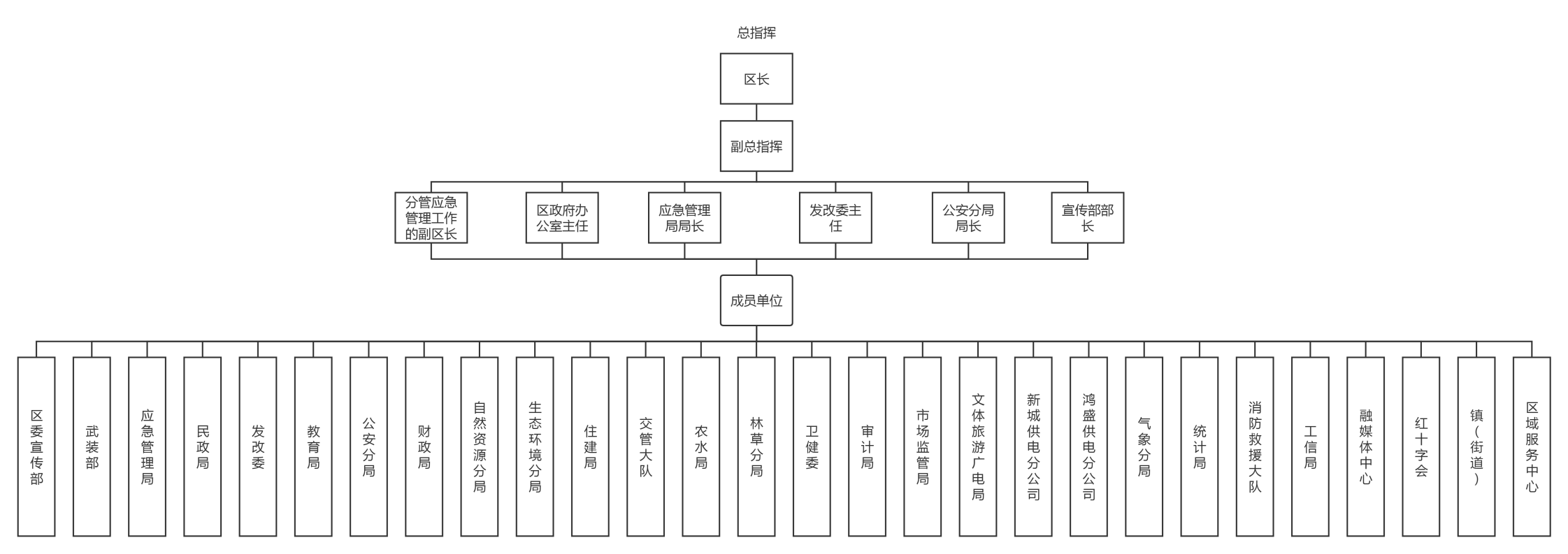 附件2新城区抗震救灾指挥部组成人员通讯录（略）附件3新城区地震基本情况介绍（1）形成 新城区抗震设防烈度为8度,设计基本地震加速度值为0.20g，辖地主要由平原、丘陵、沟壑、山地四部分构成。其城区及城区东部、北部平原为湖相沉积、湖滨沉积形成的大青山冲积扇倾斜平原，其丘陵、沟壑、山地为大青山石质山区及黄山沟壑构成。按地槽地台学分析，地质演变属“中朝准地台”演变中“内蒙古地轴”变动过程中的”阴山台拱”和“河套新断陷”地质地层变化期形成的地质构造。其演变约从距今45亿年前始，终止于6亿年前，经历了数次变故和漫长的地质演变，使基底构造极为复杂有早期中元古界湖泊底部和边缘形成的海相碎屑及碳酸盐岩建造地，中期加里东运动使海水全部退出后，使地层发生褶皱和断裂。燕山运动晚期，阴山南部由于拉伸而断裂，形成了阴山南麓的盆地，这一大断裂东起保合少镇奎素村，西至包头。 （2）地层地层是指地壳变动发展过程中形成的各种成层岩石的总称。新城区山区主要以古生代的地层为主，尚有少量中生界地层分布，沟谷、山间凹地及山间平原分布着新生界第四系上更新统土层，平原为新生界第四系全新统土层。红山口、三卜树、甘沟、猴儿山、黄花南分布着太古界乌拉山群地层，该群地层为一套区域混合岩及中深度变质的黑云斜长片麻岩、黑云石英片岩、变粒岩、大理岩及石英岩组成，为海相碎屑岩及碳酸盐岩建造，从上到下碳酸盐岩逐渐增多，碎屑岩则渐渐减少。该山群是中国最古老的地层出露点之一。哈拉沁、红山口、三卜树、哈拉更、乌兰不浪、卯独沁、面铺窑等地分布着元古界二道洼群最广的地层。该群地层区域混合岩化微弱，下部以各种绿片岩为主，上部以大理岩、片岩为主，是新城区辖区大量石矿产的重要层位。哈拉沁以东榆树沟一带的岩性为砂岩、页岩及砾岩为山间盆地陆相沉积地层。这是古生界侏罗系中下统石拐群时形成的地层。古路板、奎素等地出露的岩层，属山间断陷盆地沉积的陆相碎屑岩，是中生界侏罗系上新统大青山组地层。其岩性以巨厚的砾岩与砂岩互层为主，夹有薄层泥灰岩、岩质页岩。砾岩中普遍含金，是寻找金矿的重要层位。面铺窑子及其东南一带分布的岩层，属新生界第四系上更新统，是湖积、冲积而成的黄色粉砂粘土层大青山中的河谷、山前平原的缓坡带上及城区，属新生界第四系全新统，是由松散的砂砾、淤泥、砾石层、沙土等地层组成。（3）历史灾害2003 年 4 月 6 日，呼和浩特市托克托县发生地震，新城区范围内有震感。附件4应急救援物资储备情况表2022年新城区应急管理局物资统计表备注：应急救援物资存储位置为：呼和浩特市新城区成吉思汗东街衡达丁香河畔对面内蒙古顺拓商贸有限公司4号库房；联系人：包日更   13948418527附件5新城区人员密集场所新城区重点密集场所包括学校138家、医疗卫生机构79家、大型超市、百货店和亿元以上商品交易市场20家，文化旅游场所19家。人员密集场所分布图见下图所示。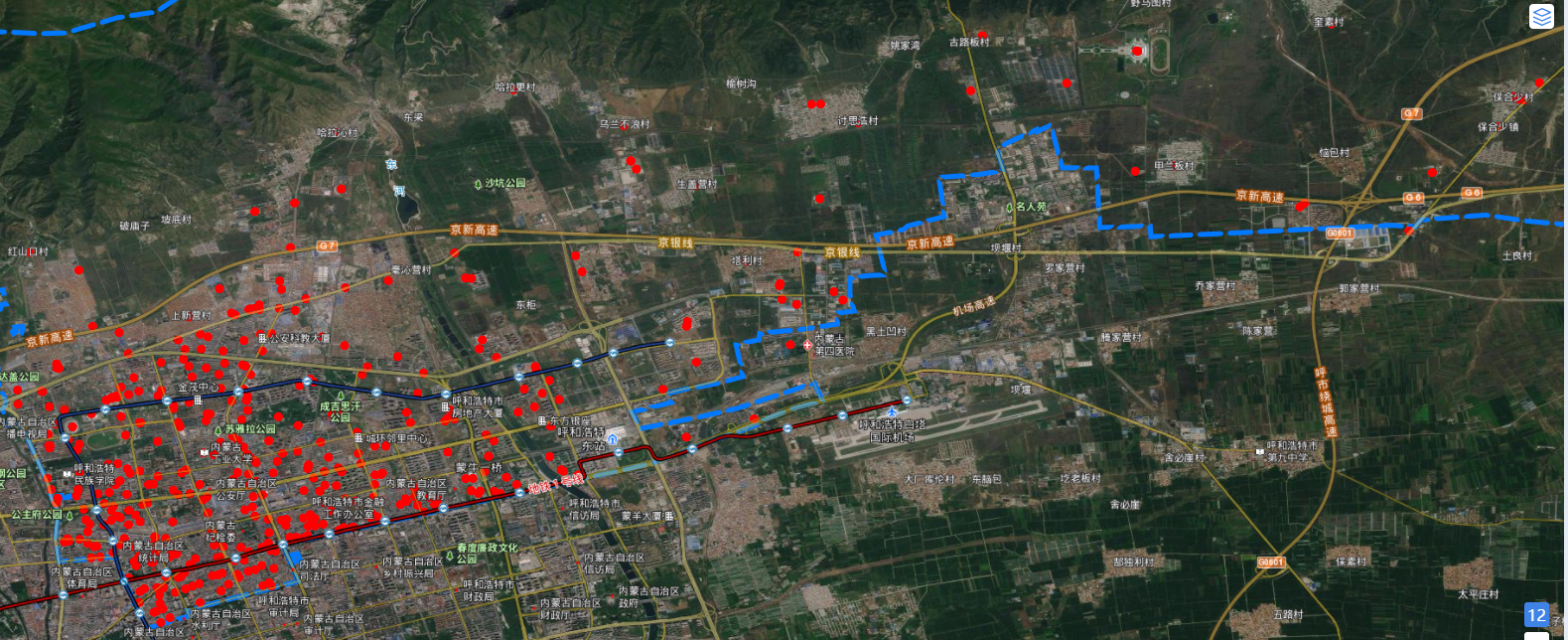 人员密集场所分布图附件6新城区应急避险场所附件7新城区主要救治医院信息表附件8新城区大型超市和亿元以上商品交易市场统计表附件9新城区文化场所统计表附件10专家评审意见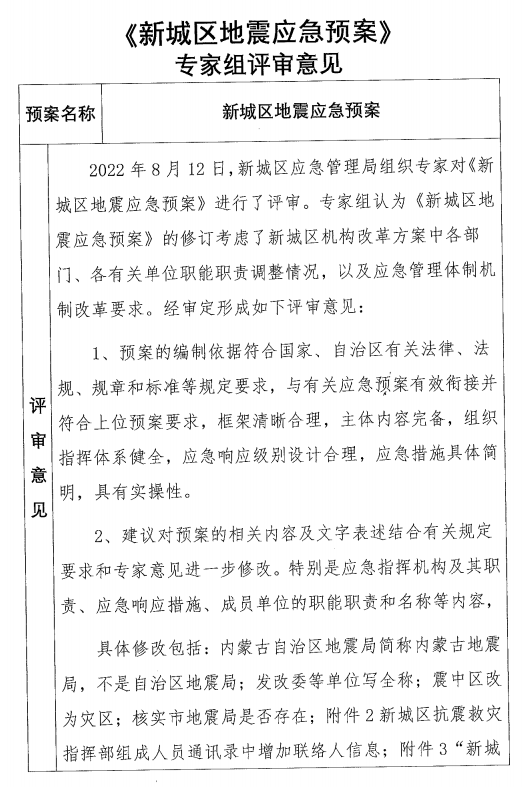 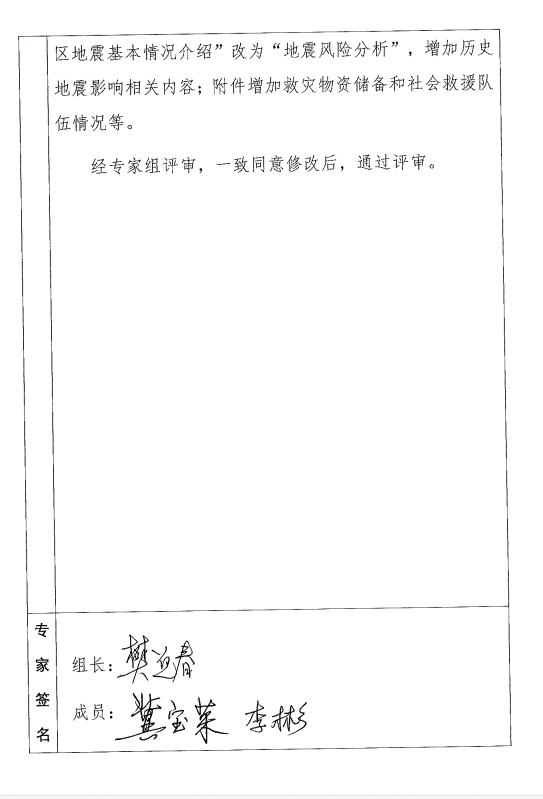 地震灾害分级分级标准分级标准分级标准分级标准地震灾害分级震级（初判指标）预评估结果预评估结果预评估结果地震灾害分级震级（初判指标）死亡人员（含失踪）经济损失社会影响度特别重大地震灾害人口较密集地区发生M≥7.0级地震，300人以上直接经济损失占呼和浩特市上年国内生产总值1%以上特别重大社会影响重大地震灾害人口较密集地区发生6.0≤M＜7.0级地震50～300人严重经济损失重大社会影响较大地震灾害人口较密集地区发生5.0≤M＜6.0级地震，或人口密集地区发生4.0≤M＜5.0级地震。10～50人较重经济损失较大社会影响一般地震灾害人口较密集地区发生4.0≤M＜5.0级地震10人以下一定经济损失一定社会影响地震灾害级别响应级别抗震救灾指挥机构重大和特别重大地震灾害Ⅰ级国务院抗震救灾指挥部及自治区抗震救灾指挥部（区抗震救灾指挥部配合）较大地震灾害Ⅱ级市抗震救灾指挥部（区抗震救灾指挥部配合）一般及有感地震灾害Ⅲ级区抗震救灾指挥部序号物资名称单位及规格型号数量备注1柴油水泵台/6寸4钥匙7把2汽油发电机台/5500W4钥匙18把3汽油发电机台/7500W5钥匙18把4涂塑水带条/6寸135钢丝管条米/6寸4*86海滩摩托辆17水泵接口个48防汛袋（大编织袋）个11200056包/2000个9锹把根23包/30根10铁锹把726包/12个11大锤把1012小锤把2013钳子把2714钢筋钳子把2015铁丝卷8816雨鞋双10217军绿色被子（棉）张2118蓝色被子（棉）张2119褥子（棉）张3920绿色军大衣（棉）件1721紫色大衣（棉）件1722民政救灾折叠床张18023竹板床折叠床张224应急灯台5坏了一个25民政救灾帐篷（内胆）套/12²133（110）26民政救灾帐篷（外皮）套/12²143（110）27民政救灾帐篷（立杆）套/12²136（110）28烟筒板个2029民政配件袋130民政地钉包731紫色军大衣卷232被子（绿色、蓝色）张17533迷彩帐篷（内胆）套/4*36934迷彩帐篷（内胆）套/2*34335迷彩帐篷（立杆）套7436迷彩帐篷（横杆）套4037白色立杆套4338救生衣套10039救生圈个2040强光手电把10041连体雨衣套3042分体雨衣套10043雨伞把10044编织袋(小编织袋）个5000045逃生绳根2046简易绞盘套347抛扔器个248雨鞋双10049水基灭火器（3Kg）个20中正消防50干粉灭火器（35Kg）个451防护服套/37*20箱+12套752国药集团内蒙古医疗器械有限公司52隔离眼罩个300国药集团内蒙古医疗器械有限公司53医用外科口罩个/2000*50箱10000054N95口罩个60055正压防护服套556正压防护服（送风装置）套557防毒颗粒面罩套/面罩+滤毒罐5058泡腾消毒片瓶/29箱*100瓶290059手持热成效仪个1060红外测温仪个19561便携式气体检测仪套262喷雾器、 5电动、5燃油个1063橡胶手套双75964免洗手凝胶瓶37065A型安全箱   （铝制）   个566B型安全箱   （塑料）   个567次氯酸钠消毒片瓶/500克480020瓶*240箱68漂粉精片瓶/330克200020瓶*100箱6984消毒液桶144370个人携行装备套20国药集团内蒙古医疗器械有限公司7184消毒液箱/30瓶10550瓶/30瓶每箱国药集团内蒙古医疗器械有限公司72对讲机台24指挥中心73高压细水雾灭火机台374折叠桌子张1575铁管根4576隔离杆根25777地桩个3178测温门个279电动喷雾器个2共计7个电动喷雾器80底座箱2281隔离架个453序号名称位置室内面积（㎡）室外面积（㎡）丁香路小学新城区海东路东口路南100米处4495.368261成吉思汗街小学新城区成吉思汗大街新体育场南500米处60002667.3八一路小学八一路市场北团校巷43号1213.92042.78爱民街小学新城区筑福城小区北侧12347810.6实验中学光华校区新城区光华街3号15002800区东门外小学新城区新华大街十四中西巷8号45084700北垣小学新城区北垣街星火巷4号16006685.55苏虎街实验小学呼和浩特市新城区苏虎街1号38946000新城区车站小学新城区文化宫北街67号12531866新华小学新城区呼伦北路81号36814819业余体育学校新城区书院西街4号5515280讨思浩小学新城区讨思浩村11905800苏虎街实验小学科尔沁校区新城区爱民街与奈曼路交汇处2483.676000胜利街小学新城区胜利西街32号19206810山水小学新城区成吉思汗大街山水路北端路西侧2252.162100第三十八中学新城区团结小区迎新东路三巷一号58508200青山小学新城区海拉尔大街24号3144.333220呼哈路小学新城区兴安北路育才巷678号61566480落凤街小学新城区东落凤街13号759810056名都小学爱民街与展东路交汇处北300米名都小学31377800第二十一中学110国道与呼哈路交汇处西100米北侧7012.0522100毫沁营小学新城区成吉思汗街办事处毫沁营村69706500海拉尔路小学新城区八一路17号6965.438538关帝庙街小学新城区关帝庙街3号5543.147193敬业学校（新城区校区）新城区迎东二环路如意小区北34号9969.4223195.9电力交通职业技术学校新城区成吉思汗东街鸿盛生活园区内26003000呼和浩特市建华学校新城区兴安北路158号188011665剑桥中学新城区海拉尔东街929号60804178交通职业技术学校新城区呼伦北路105号34451000春蕾第一小学新城区海东路妇干校巷43号16802400保合少中心小学新城区保合少镇保合少村616.83608.23新营小学新城区上新营村18003947第十九中学新城区新城东街103号16978.7516500团结小学新城区团结小区北区3号12005300第三十四中学新城区爱民街18号813718359.6光华小学新城区光华街89号20703800满族小学内蒙古呼和浩特市新城区关帝庙街13号9364.394444英伯恩太伟小学新城区保合少镇太伟度假村17、21号楼7462000府红学校新城区毫沁营镇代洲营村21347543国飞中学新城区成吉思汗东街鸿盛工业园区内33009550阳光学校新城区阳光诺卡二期南门西28002000新民学校新城区成吉思汗大街办事处石头新营村7959.613000汽车工程职业技术学校新城区海拉尔大街44号472010000现代交通职业学校呼哈路6公里内蒙古经贸外语职业学院内245017000环成职业技术学校新城区呼哈路与110国道交汇处北400米80344500英博学校新城区鸿盛工业园区英博学校274011547.6建工职业技术学校成吉思汗大街乌兰不浪西路生盖营村北600米87807000土默特中学新城区海拉尔大街25号10096.622196体育运动学校新城区赛马场北路中段11664.716636民族学院新城区通道北路56号6176451199内蒙古体育职业学院新城区成吉思汗大街19号3842.4418030.23内蒙古工业大学新城区爱民路(北)49号109680.0988000内蒙古财经大学新城区海拉尔大街47号11713.2410416.88商贸旅游职业学校新城区海拉尔大街44号35576.2212000内蒙古能源职业学院新城区新尼路（生盖营村北900米）15859.7428800内蒙古艺术学院新城区新华东街101号31428.868510内蒙古鸿德文理学院新城区机场路29号82642.3480004启秀中学（新城区）新城区书院西街4号2808.844500内蒙古卫生职业技术学校新城区兴安北路159号42503000启秀中学东校区兴安路和爱民街十字路口向东100米路南23709940第十四中学新城区新华东街97号77945.359550内蒙古警察职业学院新城区兴安北路11号12502125569内蒙古少数民族群众文化体育运动中心新城区保合少镇呼和塔拉东街与野马图路交叉口向东1.3公里72891/呼和浩特市体育中心新城区赛马场北路19号45600/北方国家足球训练基地新城区生态路哈拉沁村村南50米63787.98/呼和浩特市全民健身服务中心乒羽网保馆新城区展东路5号23256/内蒙古自治区体育场馆服务中心（内蒙古体育馆）新城区成吉思汗大街28号33255/呼和浩特体育场新城区成吉思汗大街A号58000/序号医院名称位置医院等级床位数急救电话1呼和浩特市新城区医院内蒙古自治区呼和浩特市新城区哲里木路77号乙等,二级1000471-89042022内蒙古自治区精神卫生中心（内蒙古自治区第三医院、内蒙古自治区精神卫生研究所）内蒙古自治区呼和浩特市新城区乌兰察布东街23号甲等,三级8200471-49354373内蒙古自治区中医医院内蒙古自治区呼和浩特市新城区健康街甲等,三级9590471-69204574内蒙古自治区妇幼保健院（（内蒙古自治区儿童医院）（内蒙古自治区妇产医院））内蒙古自治区呼和浩特市新新城区北二环快速路18号甲等,三级8000471-63574715内蒙古自治区第四医院内蒙古呼和浩特市新城区机场路与110国道连接路中段甲等,三级6200471-2318303序号名称具体地址类型备注内蒙古诚信数码大厦有限责任公司内蒙古自治区呼和浩特市新城区西街街道中山东路7号亿元以上商品交易市场内蒙古维多利新城商业管理有限公司内蒙古自治区呼和浩特市新城区东街街道新华东街8号百货店内蒙古喜悦商业管理有限公司内蒙古自治区呼和浩特市新城区成吉思汗大街街道兴安北路众合商务中心3037号百货店内蒙古鼎坤商业管理有限公司内蒙古自治区呼和浩特市新城区成吉思汗大街街道成吉思汗大街16号百货店呼和浩特市新城区青城劝业场集资户持股会内蒙古自治区呼和浩特市新城区东街街道新城南街66号百货店内蒙古海亮商贸有限公司内蒙古自治区呼和浩特市新城区锡林街道锡林北路与光明大街交汇处百货店内蒙古通达实业股份有限公司通达商场内蒙古自治区呼和浩特市新城区锡林街道车站东街10号亿元以上商品交易市场内蒙古凯德新世纪商贸有限责任公司内蒙古自治区呼和浩特市新城区西街街道新城西街48号百货店内蒙古盛业物联商业有限公司内蒙古自治区呼和浩特市新城区锡林街道车站东街108号百货店呼和浩特市金天帝皮草有限公司内蒙古自治区呼和浩特市新城区西街街道中山东路6号金天帝广场百货店内蒙古鼎盛商业综合体管理服务有限公司内蒙古自治区呼和浩特市新城区西街街道中山东路8号百货店呼和浩特市居然之家家具建材市场有限责任公司内蒙古自治区呼和浩特市新城区东街街道兴安北路169号百货店内蒙古华联综合超市有限公司呼和浩特分公司内蒙古自治区呼和浩特市新城区锡林街道车站西街88号大型超市内蒙古华联综合超市有限公司呼和浩特哲理木路分公司内蒙古自治区呼和浩特市新城区成吉思汗大街街道成吉思汗大街哲里木路滨海友谊广场B区和C区地下负一层大型超市内蒙古华联综合超市有限公司呼和浩特兴安北路分公司内蒙古自治区呼和浩特市新城区东街街道兴安北路169号蒙苑广场项目地上一层和地上二层大型超市内蒙古润宇装饰城市场有限公司内蒙古自治区呼和浩特市新城区兴安北路建化仓库院内亿元以上商品交易市场呼和浩特市弘创便民市场有限责任公司内蒙古自治区呼和浩特市新城区成吉思汗大街街道下新营村110国道旁亿元以上商品交易市场内蒙古福海兴水产有限责任公司内蒙古自治区呼和浩特市新城区呼哈公路3.5公里处亿元以上商品交易市场内蒙古澳赢商贸有限公司呼和浩特分公司内蒙古自治区呼和浩特市新城区兴安北路46号院内亿元以上商品交易市场内蒙古诺亚方舟商业管理有限公司内蒙古自治区呼和浩特市新城区北二环与通道北路交汇处亿元以上商品交易市场序号名称具体地址类型备注呼和浩特保利剧院管理有限公司内蒙古自治区呼和浩特市新城区新华东街27号艺术表演场馆乌力格尔艺术宫内蒙古自治区呼和浩特市新城区西街71号艺术表演场馆内蒙古艺术剧院音乐厅内蒙古自治区呼和浩特市新城区北垣东街甲16号艺术表演场馆呼和浩特市新城区图书馆内蒙古自治区呼和浩特市新城区艺术厅北街星火巷20号图书馆呼和浩特市文化保护与考古研究中心（多松年烈士纪念馆）内蒙古自治区呼和浩特市新城区呼伦北路北郊公园东侧呼和巷往东500米处博物馆呼和浩特市新城区文化馆内蒙古自治区呼和浩特市新城区艺术厅北街星火巷20号文化馆呼和浩特博物院（白马博物馆）内蒙古自治区呼和浩特市新城区新华大街44号博物馆呼和浩特博物院（和硕恪靖公主府）内蒙古自治区呼和浩特市新城区通道北路62号博物馆呼和浩特博物院（内蒙古自治区将军衙署博物院）内蒙古自治区呼和浩特市新城区新华大街31号博物馆内蒙古博物院内蒙古自治区呼和浩特市新城区新华东街27号博物馆横店影视股份有限公司呼和浩特分公司内蒙古自治区呼和浩特市新城区成吉思汗大街与哲里木路交汇处滨海商业广场c区四楼艺术表演场馆呼和浩特市新城区环球数字影院内蒙古自治区呼和浩特市新城区新华大街鼓楼立交桥十字路口东南角七天连锁酒店(草原明珠正南面)大楼1楼西侧艺术表演场馆呼和浩特市奥际影视文化传媒有限公司内蒙古自治区呼和浩特市新城区成吉思汗大街财富港商业中心4楼艺术表演场馆呼和浩特万达国际电影城有限公司喜悦广场店内蒙古自治区呼和浩特市新城区兴安北路与北二环路交口西南角喜悦广场四、五层艺术表演场馆内蒙古恒大嘉凯影城管理有限公司呼和浩特市第四分公司内蒙古自治区呼和浩特市新城区防风林南街以南、展览馆东路以东恒大城四期商业及影城2-3层艺术表演场馆内蒙古星维影院有限责任公司内蒙古自治区呼和浩特市新城区新华东街8号维多利国际商城B座5楼艺术表演场馆内蒙古科学技术馆内蒙古自治区呼和浩特市新城区北垣东街甲18号文化馆内蒙古少数民族群众文化体育运动中心内蒙古自治区呼和浩特市新城区保合少镇呼和塔拉东街与野马图路交叉口向东1.3公里艺术表演场馆内蒙古乌兰恰特演出有限责任公司内蒙古自治区呼和浩特市新城区新华东街与东二环交汇处西北角艺术表演场馆